спортивный досуг «А ну-ка, девочки!»в старших группах № 8 и № 11под руководством ИФВ Зрячих Л. В.март 2018 г.Задачи:- развивать выдержку, выносливость, воображение, кругозор;- воспитывать соревновательные качества, чувство взаимовыручки, поддержки;- создать в зале атмосферу веселья, доброжелательности, потребность коллективного общения, дружеского состязания и удовольствия.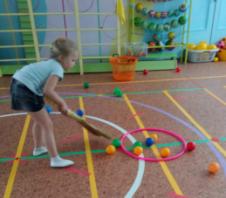 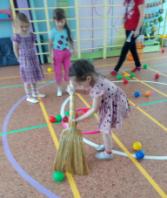 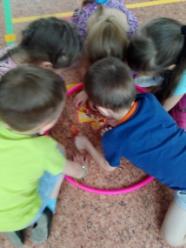 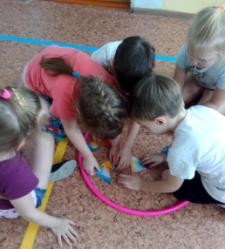 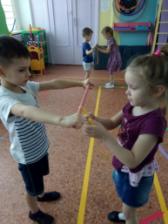 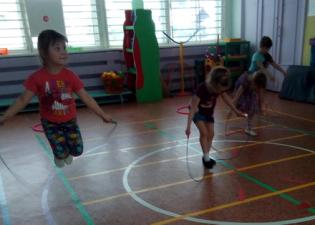 